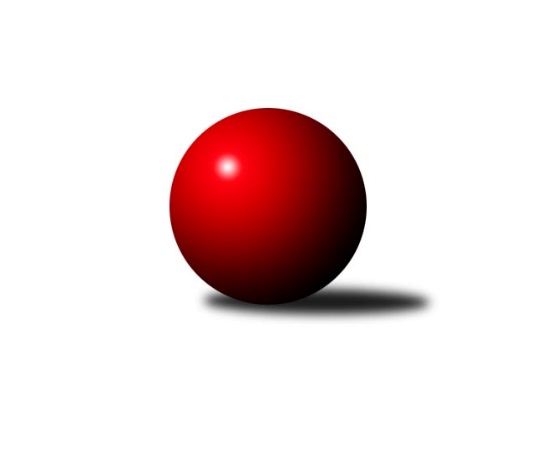 Č.18Ročník 2022/2023	11.3.2023Nejlepšího výkonu v tomto kole: 2719 dosáhlo družstvo: KK Jiskra Rýmařov ˝B˝Severomoravská divize 2022/2023Výsledky 18. kolaSouhrnný přehled výsledků:TJ Spartak Bílovec ˝A˝	- TJ Horní Benešov ˝B˝	6:2	2665:2617	9.0:3.0	11.3.TJ VOKD Poruba ˝A˝	- Sokol Přemyslovice ˝B˝	3.5:4.5	2527:2538	6.0:6.0	11.3.TJ Michalkovice A	- TJ Sokol Sedlnice 	4:4	2445:2452	6.5:5.5	11.3.KK Jiskra Rýmařov ˝B˝	- TJ Odry ˝B˝	4.5:3.5	2719:2693	8.0:4.0	11.3.TJ Sokol Bohumín ˝B˝	- TJ Tatran Litovel A	2:6	2515:2647	3.0:9.0	11.3.TJ Horní Benešov ˝D˝	- SKK Jeseník ˝A˝	3:5	2524:2583	4.0:8.0	11.3.Tabulka družstev:	1.	TJ Spartak Bílovec ˝A˝	18	15	0	3	98.0 : 46.0 	128.0 : 88.0 	 2659	30	2.	SKK Jeseník ˝A˝	17	12	0	5	84.0 : 52.0 	115.5 : 88.5 	 2629	24	3.	TJ Sokol Sedlnice	17	10	1	6	77.0 : 59.0 	102.0 : 102.0 	 2555	21	4.	TJ Sokol Bohumín ˝B˝	18	10	1	7	76.5 : 67.5 	112.5 : 103.5 	 2586	21	5.	TJ Tatran Litovel A	18	10	0	8	85.0 : 59.0 	123.0 : 93.0 	 2615	20	6.	TJ Michalkovice A	18	9	1	8	76.0 : 68.0 	117.5 : 98.5 	 2585	19	7.	TJ Horní Benešov ˝B˝	18	9	1	8	73.5 : 70.5 	104.5 : 111.5 	 2585	19	8.	TJ Odry ˝B˝	18	9	0	9	71.5 : 72.5 	107.0 : 109.0 	 2564	18	9.	Sokol Přemyslovice ˝B˝	18	7	2	9	64.5 : 79.5 	103.5 : 112.5 	 2572	16	10.	TJ VOKD Poruba ˝A˝	18	6	1	11	60.5 : 83.5 	100.0 : 116.0 	 2579	13	11.	KK Jiskra Rýmařov ˝B˝	18	6	1	11	58.5 : 85.5 	95.5 : 120.5 	 2522	13	12.	TJ Horní Benešov ˝D˝	18	0	0	18	31.0 : 113.0 	75.0 : 141.0 	 2480	0Podrobné výsledky kola:	 TJ Spartak Bílovec ˝A˝	2665	6:2	2617	TJ Horní Benešov ˝B˝	Antonín Fabík	 	 225 	 208 		433 	 2:0 	 415 	 	208 	 207		Michal Blažek	David Binar	 	 197 	 234 		431 	 0:2 	 508 	 	244 	 264		Michal Klich	Michal Kudela	 	 223 	 214 		437 	 1:1 	 446 	 	212 	 234		Jan Janák	Filip Sýkora	 	 230 	 223 		453 	 2:0 	 417 	 	221 	 196		Josef Matušek	Petr Číž	 	 235 	 231 		466 	 2:0 	 426 	 	215 	 211		Petr Rak	Tomáš Binar	 	 225 	 220 		445 	 2:0 	 405 	 	212 	 193		Petr Dankovičrozhodčí:  Vedoucí družstevNejlepší výkon utkání: 508 - Michal Klich	 TJ VOKD Poruba ˝A˝	2527	3.5:4.5	2538	Sokol Přemyslovice ˝B˝	Jiří Kratoš	 	 248 	 210 		458 	 2:0 	 438 	 	240 	 198		Miroslav Ondrouch	Martin Skopal	 	 196 	 187 		383 	 0:2 	 440 	 	209 	 231		Marek Kankovský	David Stareček	 	 245 	 227 		472 	 2:0 	 406 	 	201 	 205		Ondřej Smékal	Jáchym Kratoš	 	 186 	 211 		397 	 1:1 	 397 	 	188 	 209		Lukáš Vybíral	Lukáš Trojek	 	 203 	 192 		395 	 0:2 	 443 	 	228 	 215		Michal Oščádal	Richard Šimek	 	 206 	 216 		422 	 1:1 	 414 	 	210 	 204		Milan Smékalrozhodčí:  Vedoucí družstevNejlepší výkon utkání: 472 - David Stareček	 TJ Michalkovice A	2445	4:4	2452	TJ Sokol Sedlnice 	Martin Ščerba	 	 207 	 214 		421 	 2:0 	 372 	 	168 	 204		Miroslav Mikulský	Michal Zych	 	 208 	 215 		423 	 2:0 	 401 	 	193 	 208		Ladislav Petr	Jiří Řepecký	 	 187 	 212 		399 	 1:1 	 388 	 	204 	 184		Stanislav Brejcha	Petr Řepecký	 	 207 	 199 		406 	 0:2 	 442 	 	212 	 230		Adam Chvostek	Josef Linhart *1	 	 202 	 175 		377 	 0:2 	 433 	 	215 	 218		Rostislav Kletenský	Petr Řepecký	 	 216 	 203 		419 	 1.5:0.5 	 416 	 	216 	 200		Milan Janyškarozhodčí:  Vedoucí družstevstřídání: *1 od 87. hodu Daniel DudekNejlepší výkon utkání: 442 - Adam Chvostek	 KK Jiskra Rýmařov ˝B˝	2719	4.5:3.5	2693	TJ Odry ˝B˝	Petra Kysilková	 	 243 	 207 		450 	 1:1 	 450 	 	233 	 217		Karel Šnajdárek	Jiří Polášek	 	 210 	 239 		449 	 1:1 	 460 	 	248 	 212		Stanislav Ovšák	Josef Pilatík	 	 231 	 218 		449 	 2:0 	 415 	 	200 	 215		Jana Frydrychová	Pavel Konštacký	 	 235 	 234 		469 	 2:0 	 426 	 	204 	 222		Daniel Malina	Tomáš Chárník	 	 230 	 210 		440 	 1:1 	 477 	 	213 	 264		Jiří Madecký	Romana Valová	 	 246 	 216 		462 	 1:1 	 465 	 	233 	 232		Stanislava Ovšákovározhodčí:  Vedoucí družstevNejlepší výkon utkání: 477 - Jiří Madecký	 TJ Sokol Bohumín ˝B˝	2515	2:6	2647	TJ Tatran Litovel A	Lada Péli	 	 218 	 220 		438 	 0:2 	 460 	 	225 	 235		Miroslav Talášek	Jozef Kuzma	 	 220 	 211 		431 	 1:1 	 409 	 	195 	 214		Jiří Fiala	Libor Krajčí	 	 195 	 224 		419 	 1:1 	 447 	 	246 	 201		Miroslav Sigmund	Martina Honlová	 	 206 	 194 		400 	 0:2 	 458 	 	240 	 218		Stanislav Brosinger	Pavlína Krayzelová	 	 190 	 192 		382 	 0:2 	 453 	 	236 	 217		Kamil Axmann	Dalibor Hamrozy	 	 220 	 225 		445 	 1:1 	 420 	 	232 	 188		František Balekarozhodčí: Dendis ŠtefanNejlepší výkon utkání: 460 - Miroslav Talášek	 TJ Horní Benešov ˝D˝	2524	3:5	2583	SKK Jeseník ˝A˝	Jaromír Hendrych	 	 214 	 222 		436 	 0:2 	 469 	 	228 	 241		Michal Smejkal	Zdeněk Žanda *1	 	 194 	 197 		391 	 0:2 	 427 	 	213 	 214		Jiří Fárek	Daniel Duškevič	 	 218 	 248 		466 	 1:1 	 440 	 	230 	 210		Václav Smejkal	David Láčík	 	 203 	 205 		408 	 2:0 	 390 	 	202 	 188		Rostislav Cundrla	Pavla Hendrychová	 	 216 	 193 		409 	 0:2 	 450 	 	234 	 216		Jaromíra Smejkalová	Zdeněk Smrža	 	 214 	 200 		414 	 1:1 	 407 	 	205 	 202		Jiří Vrbarozhodčí:  Vedoucí družstevstřídání: *1 od 48. hodu Martin ŠvrčinaNejlepší výkon utkání: 469 - Michal SmejkalPořadí jednotlivců:	jméno hráče	družstvo	celkem	plné	dorážka	chyby	poměr kuž.	Maximum	1.	Tomáš Binar 	TJ Spartak Bílovec ˝A˝	473.37	313.3	160.1	2.6	10/10	(514)	2.	Michal Klich 	TJ Horní Benešov ˝B˝	464.28	310.6	153.7	2.6	8/9	(508)	3.	Petr Číž 	TJ Spartak Bílovec ˝A˝	456.31	308.3	148.0	3.3	10/10	(489)	4.	Miroslav Talášek 	TJ Tatran Litovel A	455.89	304.0	151.9	4.4	8/9	(497)	5.	Lada Péli 	TJ Sokol Bohumín ˝B˝	455.29	304.3	151.0	3.6	9/9	(505)	6.	Václav Smejkal 	SKK Jeseník ˝A˝	453.81	308.0	145.8	5.0	9/9	(484)	7.	Stanislava Ovšáková 	TJ Odry ˝B˝	453.56	309.4	144.1	3.6	8/10	(511)	8.	Michal Kudela 	TJ Spartak Bílovec ˝A˝	453.51	312.2	141.3	4.8	7/10	(499)	9.	Pavel Hrabec 	TJ VOKD Poruba ˝A˝	449.69	308.9	140.8	4.9	10/10	(499)	10.	Milan Janyška 	TJ Sokol Sedlnice 	448.93	298.2	150.7	2.2	8/9	(483)	11.	Jiří Kratoš 	TJ VOKD Poruba ˝A˝	448.58	301.9	146.7	4.3	10/10	(508)	12.	Jan Stuchlík 	TJ Sokol Sedlnice 	444.43	301.9	142.5	4.3	7/9	(483)	13.	Jozef Kuzma 	TJ Sokol Bohumín ˝B˝	444.02	300.7	143.3	3.6	9/9	(473)	14.	Michal Zych 	TJ Michalkovice A	443.88	302.6	141.3	5.2	6/9	(494)	15.	Filip Sýkora 	TJ Spartak Bílovec ˝A˝	443.81	303.7	140.1	4.9	10/10	(483)	16.	Jiří Řepecký 	TJ Michalkovice A	443.51	304.6	138.9	6.8	9/9	(493)	17.	Pavel Hannig 	SKK Jeseník ˝A˝	442.33	302.5	139.8	4.7	7/9	(491)	18.	Jiří Fárek 	SKK Jeseník ˝A˝	442.20	296.5	145.7	5.1	8/9	(476)	19.	Marek Kankovský 	Sokol Přemyslovice ˝B˝	442.05	304.8	137.3	5.7	8/9	(462)	20.	Lukáš Vybíral 	Sokol Přemyslovice ˝B˝	441.27	302.1	139.2	5.7	7/9	(480)	21.	Michal Smejkal 	SKK Jeseník ˝A˝	440.67	297.2	143.5	5.1	9/9	(499)	22.	Jiří Čamek 	TJ Tatran Litovel A	439.34	305.4	134.0	5.4	7/9	(474)	23.	David Binar 	TJ Spartak Bílovec ˝A˝	438.89	303.5	135.4	6.6	7/10	(470)	24.	Martin Ščerba 	TJ Michalkovice A	438.36	303.6	134.8	7.5	9/9	(501)	25.	Lukáš Dadák 	TJ Odry ˝B˝	438.29	299.6	138.7	5.6	8/10	(478)	26.	Miroslav Vala 	SKK Jeseník ˝A˝	437.46	302.4	135.0	6.7	9/9	(505)	27.	Kamil Axmann 	TJ Tatran Litovel A	436.97	300.6	136.3	5.2	8/9	(488)	28.	František Baleka 	TJ Tatran Litovel A	436.43	300.2	136.2	6.2	7/9	(468)	29.	Josef Matušek 	TJ Horní Benešov ˝B˝	435.97	299.4	136.6	6.3	9/9	(474)	30.	Miroslav Sigmund 	TJ Tatran Litovel A	435.73	295.1	140.6	4.8	9/9	(494)	31.	Petra Kysilková 	KK Jiskra Rýmařov ˝B˝	435.31	299.0	136.3	6.8	6/9	(483)	32.	Richard Šimek 	TJ VOKD Poruba ˝A˝	435.02	304.4	130.7	7.6	8/10	(495)	33.	Karel Meissel 	Sokol Přemyslovice ˝B˝	434.87	305.2	129.7	6.4	7/9	(468)	34.	Petr Rak 	TJ Horní Benešov ˝B˝	434.53	294.9	139.6	4.6	9/9	(498)	35.	Jiří Polášek 	KK Jiskra Rýmařov ˝B˝	434.22	300.9	133.4	8.1	6/9	(481)	36.	Stanislav Ovšák 	TJ Odry ˝B˝	433.64	295.2	138.4	6.3	10/10	(523)	37.	Romana Valová 	KK Jiskra Rýmařov ˝B˝	432.51	296.3	136.2	6.3	8/9	(493)	38.	Michaela Tobolová 	TJ Sokol Sedlnice 	432.48	295.4	137.1	6.1	8/9	(466)	39.	Josef Linhart 	TJ Michalkovice A	431.94	295.8	136.2	6.0	9/9	(463)	40.	Petr Řepecký 	TJ Michalkovice A	430.80	295.1	135.7	4.9	8/9	(474)	41.	Miroslav Ondrouch 	Sokol Přemyslovice ˝B˝	430.80	297.4	133.4	6.9	7/9	(463)	42.	Štefan Dendis 	TJ Sokol Bohumín ˝B˝	429.92	295.8	134.1	7.4	8/9	(476)	43.	Lukáš Trojek 	TJ VOKD Poruba ˝A˝	429.75	290.8	138.9	8.1	10/10	(511)	44.	Milan Smékal 	Sokol Přemyslovice ˝B˝	428.38	298.5	129.9	9.4	6/9	(513)	45.	Rostislav Kletenský 	TJ Sokol Sedlnice 	427.64	290.9	136.7	5.6	9/9	(477)	46.	Jana Frydrychová 	TJ Odry ˝B˝	426.91	296.9	130.0	6.7	9/10	(487)	47.	Libor Krajčí 	TJ Sokol Bohumín ˝B˝	426.36	297.8	128.5	7.8	9/9	(448)	48.	Michal Blažek 	TJ Horní Benešov ˝D˝	425.80	301.3	124.5	8.1	8/9	(471)	49.	Jaromíra Smejkalová 	SKK Jeseník ˝A˝	424.97	292.8	132.2	5.7	9/9	(488)	50.	Jan Janák 	TJ Horní Benešov ˝B˝	424.36	291.4	133.0	6.3	7/9	(462)	51.	Jiří Kankovský 	Sokol Přemyslovice ˝B˝	422.51	297.4	125.1	7.2	8/9	(467)	52.	Martin Švrčina 	TJ Horní Benešov ˝D˝	419.81	292.1	127.7	9.3	9/9	(482)	53.	Ladislav Petr 	TJ Sokol Sedlnice 	418.92	289.8	129.1	6.1	8/9	(449)	54.	Zdeněk Žanda 	TJ Horní Benešov ˝D˝	418.70	290.1	128.6	7.5	6/9	(466)	55.	René Světlík 	TJ Sokol Bohumín ˝B˝	417.92	293.4	124.5	9.9	6/9	(457)	56.	Zdeněk Smrža 	TJ Horní Benešov ˝D˝	417.06	291.1	125.9	6.5	7/9	(475)	57.	Peter Dankovič 	TJ Horní Benešov ˝B˝	416.23	295.4	120.8	8.4	6/9	(495)	58.	Karel Šnajdárek 	TJ Odry ˝B˝	415.00	293.8	121.2	8.5	8/10	(466)	59.	Petr Řepecký 	TJ Michalkovice A	414.64	286.1	128.5	8.5	9/9	(462)	60.	David Láčík 	TJ Horní Benešov ˝D˝	413.94	288.6	125.3	9.1	8/9	(466)	61.	Jáchym Kratoš 	TJ VOKD Poruba ˝A˝	413.90	287.6	126.3	7.6	9/10	(455)	62.	Ondřej Smékal 	Sokol Přemyslovice ˝B˝	413.78	290.3	123.5	8.6	6/9	(455)	63.	Miroslav Mikulský 	TJ Sokol Sedlnice 	410.78	289.6	121.2	9.8	9/9	(469)	64.	Martin Kovář 	KK Jiskra Rýmařov ˝B˝	408.28	291.2	117.1	9.6	8/9	(462)	65.	Jiří Madecký 	TJ Odry ˝B˝	406.98	287.2	119.8	9.2	7/10	(477)	66.	Jaromír Hendrych 	TJ Horní Benešov ˝D˝	403.50	295.6	107.9	14.4	7/9	(484)	67.	Petr Charník 	KK Jiskra Rýmařov ˝B˝	401.06	284.5	116.6	10.1	6/9	(435)	68.	Pavla Hendrychová 	TJ Horní Benešov ˝D˝	400.02	283.4	116.6	10.6	7/9	(451)	69.	Antonín Fabík 	TJ Spartak Bílovec ˝A˝	396.09	279.2	116.9	9.7	10/10	(463)		Pavel Toman 	Sokol Přemyslovice ˝B˝	469.00	303.0	166.0	7.0	1/9	(469)		Petra Rosypalová 	SKK Jeseník ˝A˝	453.00	292.0	161.0	5.0	1/9	(453)		David Kaluža 	TJ Horní Benešov ˝B˝	450.50	314.0	136.5	5.5	1/9	(459)		Milan Zezulka 	TJ Spartak Bílovec ˝A˝	446.47	305.0	141.5	4.5	5/10	(462)		Josef Pilatík 	KK Jiskra Rýmařov ˝B˝	445.46	300.6	144.8	5.5	4/9	(491)		Tomáš Chárník 	KK Jiskra Rýmařov ˝B˝	442.84	302.7	140.1	5.0	5/9	(477)		Michal Dočkálek 	KK Jiskra Rýmařov ˝B˝	441.00	299.7	141.3	5.7	3/9	(469)		Michal Oščádal 	Sokol Přemyslovice ˝B˝	441.00	305.3	135.7	6.6	5/9	(484)		Rostislav Cundrla 	SKK Jeseník ˝A˝	440.30	305.1	135.2	7.3	4/9	(472)		Daniel Malina 	TJ Odry ˝B˝	436.59	297.2	139.4	5.8	6/10	(509)		Jakub Mokoš 	TJ Tatran Litovel A	435.00	301.5	133.5	7.0	2/9	(448)		Petr Dankovič 	TJ Horní Benešov ˝B˝	434.47	304.1	130.4	7.0	5/9	(480)		Stanislav Brosinger 	TJ Tatran Litovel A	433.00	295.5	137.5	7.7	5/9	(504)		Vojtěch Rozkopal 	TJ Odry ˝B˝	433.00	307.0	126.0	10.0	2/10	(468)		Dalibor Hamrozy 	TJ Sokol Bohumín ˝B˝	432.41	301.4	131.0	7.5	4/9	(453)		David Čulík 	TJ Tatran Litovel A	430.52	302.7	127.8	8.9	4/9	(491)		Eva Zdražilová 	TJ Horní Benešov ˝B˝	430.38	293.8	136.6	7.5	2/9	(475)		Luděk Zeman 	TJ Horní Benešov ˝B˝	429.66	298.3	131.4	7.1	5/9	(462)		Daniel Duškevič 	TJ Horní Benešov ˝D˝	429.22	297.8	131.4	10.1	3/9	(466)		Josef Jurášek 	TJ Michalkovice A	424.75	293.3	131.5	7.3	4/9	(471)		Petr Axmann 	TJ Tatran Litovel A	424.75	303.6	121.2	8.9	4/9	(460)		Václav Kladiva 	TJ Sokol Bohumín ˝B˝	424.00	327.0	97.0	10.0	1/9	(424)		Pavel Konštacký 	KK Jiskra Rýmařov ˝B˝	423.91	294.8	129.2	8.2	4/9	(469)		Jakub Hendrych 	TJ Horní Benešov ˝D˝	422.25	299.3	123.0	10.3	2/9	(438)		Markéta Kohutková 	TJ Sokol Bohumín ˝B˝	422.00	297.0	125.0	9.5	2/9	(423)		Vladimír Štacha 	TJ Spartak Bílovec ˝A˝	420.83	301.5	119.3	9.8	3/10	(442)		David Stareček 	TJ VOKD Poruba ˝A˝	419.64	295.9	123.8	9.5	6/10	(472)		Pavlína Krayzelová 	TJ Sokol Bohumín ˝B˝	418.06	292.4	125.6	7.8	4/9	(458)		Zdeněk Mžik 	TJ VOKD Poruba ˝A˝	418.00	297.0	121.0	5.0	1/10	(418)		Jiří Fiala 	TJ Tatran Litovel A	417.33	298.3	119.0	10.0	3/9	(428)		Jiří Vrba 	SKK Jeseník ˝A˝	416.50	291.0	125.5	8.0	2/9	(426)		Adam Chvostek 	TJ Sokol Sedlnice 	415.28	296.6	118.7	11.6	3/9	(442)		Rudolf Chuděj 	TJ Odry ˝B˝	412.50	296.0	116.5	11.0	2/10	(420)		Jana Fousková 	SKK Jeseník ˝A˝	411.25	285.3	126.0	9.3	2/9	(477)		Jiří Číž 	TJ VOKD Poruba ˝A˝	410.00	292.0	118.0	15.0	1/10	(410)		Daniel Dudek 	TJ Michalkovice A	404.00	276.8	127.2	5.3	2/9	(428)		Jiří Vrobel 	TJ Tatran Litovel A	404.00	287.5	116.5	11.5	2/9	(431)		Martina Honlová 	TJ Sokol Bohumín ˝B˝	403.53	286.9	116.7	11.0	5/9	(437)		Libor Pšenica 	TJ Michalkovice A	403.00	284.5	118.5	5.0	2/9	(412)		Jiří Zapletal 	Sokol Přemyslovice ˝B˝	401.00	270.0	131.0	10.0	1/9	(401)		Jakub Dankovič 	TJ Horní Benešov ˝B˝	400.38	289.3	111.1	11.9	4/9	(452)		Michal Ihnát 	KK Jiskra Rýmařov ˝B˝	397.30	278.9	118.4	10.4	5/9	(440)		Stanislav Brejcha 	TJ Sokol Sedlnice 	397.17	271.0	126.2	7.0	3/9	(450)		Jan Ščerba 	TJ Michalkovice A	397.00	262.5	134.5	4.5	1/9	(400)		Pavel Švan 	KK Jiskra Rýmařov ˝B˝	396.50	285.5	111.0	10.5	2/9	(438)		Martin Skopal 	TJ VOKD Poruba ˝A˝	396.04	283.2	112.9	10.5	5/10	(443)		Veronika Ovšáková 	TJ Odry ˝B˝	392.00	277.0	115.0	10.0	1/10	(392)		Jiří Adamus 	TJ VOKD Poruba ˝A˝	382.00	277.0	105.0	16.0	1/10	(382)		Lubomír Richter 	TJ Sokol Bohumín ˝B˝	381.00	275.0	106.0	6.0	1/9	(381)		Miroslav Petřek  st.	TJ Horní Benešov ˝D˝	377.00	272.0	105.0	12.0	1/9	(377)		Milan Dvorský 	Sokol Přemyslovice ˝B˝	367.00	260.0	107.0	13.0	1/9	(367)		Tigran Gevorgyan 	KK Jiskra Rýmařov ˝B˝	364.00	271.5	92.5	15.0	2/9	(389)		Pavel Močár  ml.	Sokol Přemyslovice ˝B˝	347.00	252.0	95.0	15.0	1/9	(347)		Jaroslav Hrabuška 	TJ VOKD Poruba ˝A˝	302.00	242.0	60.0	24.0	1/10	(302)Sportovně technické informace:Starty náhradníků:registrační číslo	jméno a příjmení 	datum startu 	družstvo	číslo startu7459	Jiří Vrba	11.03.2023	SKK Jeseník ˝A˝	1x7477	Rostislav Cundrla	11.03.2023	SKK Jeseník ˝A˝	3x19999	Jiří Fiala	11.03.2023	TJ Tatran Litovel A	2x
Hráči dopsaní na soupisku:registrační číslo	jméno a příjmení 	datum startu 	družstvo	Program dalšího kola:19. kolo18.3.2023	so	9:00	TJ Sokol Sedlnice  - TJ VOKD Poruba ˝A˝	18.3.2023	so	9:00	TJ Tatran Litovel A - TJ Horní Benešov ˝B˝	18.3.2023	so	10:00	SKK Jeseník ˝A˝ - TJ Michalkovice A	18.3.2023	so	10:00	TJ Horní Benešov ˝D˝ - TJ Spartak Bílovec ˝A˝	18.3.2023	so	10:00	TJ Odry ˝B˝ - TJ Sokol Bohumín ˝B˝	18.3.2023	so	15:00	Sokol Přemyslovice ˝B˝ - KK Jiskra Rýmařov ˝B˝	Nejlepší šestka kola - absolutněNejlepší šestka kola - absolutněNejlepší šestka kola - absolutněNejlepší šestka kola - absolutněNejlepší šestka kola - dle průměru kuželenNejlepší šestka kola - dle průměru kuželenNejlepší šestka kola - dle průměru kuželenNejlepší šestka kola - dle průměru kuželenNejlepší šestka kola - dle průměru kuželenPočetJménoNázev týmuVýkonPočetJménoNázev týmuPrůměr (%)Výkon8xMichal KlichHorní Benešov B5085xMichal KlichHorní Benešov B117.975081xJiří MadeckýTJ Odry B4771xDavid StarečekVOKD A113.684721xDavid StarečekVOKD A4725xJiří KratošVOKD A110.314584xMichal SmejkalJeseník A4694xMiroslav TalášekLitovel109.294601xPavel KonštackýRýmařov B4692xStanislav BrosingerLitovel108.824584xPetr ČížBílovec A4665xPetr ČížBílovec A108.21466